A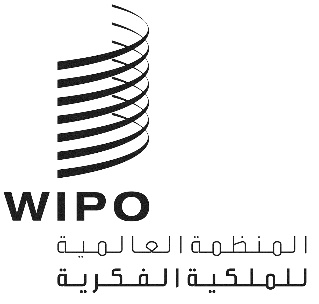 CDIP/23/14الأصل: بالإنكليزيةالتاريخ: 19 مارس 2019اللجنة المعنية بالتنمية والملكية الفكريةالدورة الثالثة والعشرونجنيف، من 20 إلى 24 مايو 2019اعتماد المراقبينمن إعداد الأمانةينص النظام الداخلي للجنة المعنية بالتنمية والملكية الفكرية (اللجنة) على إمكانية اعتماد منظمات حكومية دولية ومنظمات غير حكومية بصفة مراقب مؤقت لفترة عام واحد (انظر الوثيقة CDIP/1/2 Rev.)ويتضمن مرفق هذه الوثيقة معلومات عن منظمتين غير حكوميتين هما منظمة  Think and do Tankمن أجل نُهج بديلة للإدمان (FAAAT think and do tank)، ومنظمة جنيف للتدريب العالمي على حقوق الإنسان (GHR)، وقد التمست المنظمتان صفة مراقب مؤقت.إن اللجنة مدعوة إلى البت في طلب المنظمتين غير الحكوميتين المذكورتين في مرفق هذه الوثيقة لاعتمادهما بصفة مراقب مؤقت لعام واحد.[يلي ذلك المرفقان]منظمة  Think and do Tank من أجل نُهج بديلة للإدمانمنظمة  Think and do Tank من أجل نُهج بديلة للإدمانأعضاء مجلس الإدارةالسيد سيباستيان نار مولهو، الرئيس، (فرنسا)السيد ميشيل سيتبون، نائب الرئيس، (فرنسا)أعضاء اللجنة الدائمةالسيد فريد غيوشي (فرنسا)السيد كنزي ريبولت - زيمولي (فرنسا)أعضاء المكتبالسيد فريد غيوشي (فرنسا)السيد كنزي ريبولت - زيمولي (فرنسا)السيد مايكل كراويتز (أمريكا الشمالية)السيدة هانا غابرييلوفا (الجمهورية التشيكية)السيدة آمي كيس كينغ (أمريكا الشمالية)السيد سيمون أندرفوهرين بيجيه (سويسرا)مهمة المنظمة ورؤيتهاالمهمة: سن سياسات قائمة على الأدلة وتتسم بالشفافية وقابلة للقياس وديمقراطية ومنصفة اجتماعيا ومستدامة بيئيا فيما يتعلق بالمخدرات أو النباتات أو المنتجات أو المواد الخاضعة كلها للرقابة. وينبغي أن تكون هذه السياسات مؤطرة بالحقوق الأساسية والتنمية المستدامة وأن تمكّن الأفراد وتحمي المجتمعات.الرؤية: النهوض بالسياسات والممارسات من خلال البحث وصياغة نماذج صارمة وأخلاقية من السياسات. وتسعى أيضا إلى اتخاذ إجراءات من خلال الهندسة الاجتماعية والعمليات الجماعية.بيانات الاتصال الكاملةالعنوان البريدي: 8 rue du Général Renault Maison des Associations du 11ème Arrdt., 75011 Parisالبريد الإلكتروني: info@faaat.netالموقع الإلكتروني: www.faaat.net[يلي ذلك المرفق الثاني]منظمة جنيف للتدريب العالمي على حقوق الإنسان (GHR)أعضاء المكتبكوينتين ويبر (سويسرا)كليمانتين غاسبار (سويسرا)ماريفا روديت (سويسرا)تيفاني باج (سويسرا)نيكولاس زولر (سويسرا)أدريان كلود زولر (سويسرا)المجلس التنفيذيسوهاس تشاكما (الهند)آلان ديك (فرنسا، عضو المكتب)جان بيير هوبر (سويسرا، أمين الخزانة)غييرمو كيربر ماس (أوروجواي)السيدة بيني باركر (الولايات المتحدة الأمريكية)البروفيسور برتراند رامشاران (غيانا)إريك ريفيلت (سويسرا، عضو المكتب)أدريان كلود زولر (سويسرا، الرئيس).ولاية المنظمة وأهدافهامنظمة جنيف للتدريب العالمي على حقوق الإنسان (GHR) هي منظمة مختصة في التدريب.من خلال التدريب والدراسة والحماية، تهدف المنظمة إلى سد الفجوة بين المعايير الدولية والحقائق على أرض الواقع وإلى تمكين جميع المشاركين الذين يعملون على النهوض بحقوق الإنسان وحمايتها. وتنظم  إدارة التدريب العالمي التابعة لها كل عام عشرات الدورات التدريبية في جنيف وفي المناطق المجاورة. وتدعم الإدارة المختصة بدراسات سياسات حقوق الإنسان هذه الأنشطة التدريبية من خلال رصد وتحليل اجتماعات الأمم المتحدة بشأن حقوق الإنسان.بيانات الاتصال الكاملةالعنوان البريدي: c/o Ecumenical Centre - Centre Œcuménique 150, Route de Ferney - Case / P.O. Box 210, CH-1211 Genevaالهاتف: +41 22 320 27 27الفاكس: +41 22 320 24 40الهاتف المحمول: +41 79 315 82 83البريد الإلكتروني: info@gdh-ghr.orgالموقع الإلكتروني: www.gdh-ghr.org [نهاية المرفق والوثيقة]